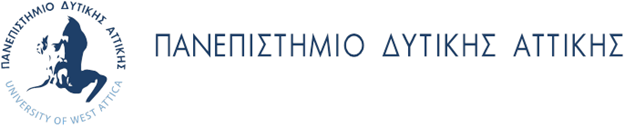 ΣΧΟΛΗ ΜΗΧΑΝΙΚΩΝΤΜΗΜΑ ΜΗΧΑΝΟΛΟΓΩΝ ΜΗΧΑΝΙΚΩΝΕΡΓΑΣΤΗΡΙΟ  ΜΗΧΑΝΟΥΡΓΙΚΗΣ ΤΕΧΝΟΛΟΓΙΑΣ  Ι   (ΜΜ002Υ06) ΑΝΑΚΟΙΝΩΣΗ    Οι εγγραφές για το εργαστήριο «Μηχανουργική Τεχνολογία Ι» θα πραγματοποιηθούν αποκλειστικά ηλεκτρονικά στο https://eclass.uniwa.gr/ με κωδικό μαθήματος ΜΜ002Υ06.Για την είσοδο σας στο e-class, θα πρέπει να χρησιμοποιήσετε τους κωδικούς που σας παρέχει η Γραμματεία του Τμήματος.Οι εγγραφές θα πραγματοποιηθούν από την Δευτέρα 11-03-2024 μέχρι και την Πέμπτη 14-03-2024 και αφορούν φοιτητές του δεύτερου κανονικού εξαμήνου ΜΟΝΟ.Οι φοιτητές παλαιότερων εξαμήνων οι οποίοι οφείλουν  το εργαστήριο θα κάνουν εγγραφή από την Παρασκευή 15-03-2024 μέχρι τις 17-03-2024 και μόνο.Την Τετάρτη 20-03-2024 και την Πέμπτη 21-03-2024 θα γίνει κανονικά ενημέρωση δια ζώσης (εφόσον δεν υπαρχει κατάληψη) σε όλες τις ομάδες στις ώρες που έχουν εγγραφεί στο εργαστήριο.Οι ομάδες που μπορούν να επιλέξουν οι φοιτητές του κανονικού δεύτερου εξαμήνου, και οι φοιτητές που το οφείλουν είναι:Τετάρτη:Ομάδα Α  09:00 -12:00Ομάδα Β  12:00 -15:00Ομάδα Γ  15:00 -18:00Πέμπτη:Ομάδα Δ  09:00 - 12:00Ομάδα Ε  12:00 - 15:00Ομάδα ΣΤ 15:00 - 18:00Ομάδα Ζ  18:00 - 21:00Αιγάλεω 08/03/2024Ο καθηγητήςΠροεστάκης ΕμμανουήλMSc Μηχανολόγος Μηχανικός Ε.Μ.Π.